DOSSIER DE PRÉ-CANDIDATURE L3 ProPAC - Parfums Arômes en formation initiale L3 ProPAC - Parfums Arômes en alternanceNom de l’entreprise d’accueil potentielle: ……………………………………………………………………………….CandidatPermis de conduire préciser avec ou sans véhicule : J’ai aussi candidaté à l’année préparatoire L2 préPAC 	 OUI	 NONLe L2 préPAC correspond à un parcours de la 2ème année de licence de Chimie de la Faculté des Sciences de Montpellier. Ce parcours est vivement conseillé (voire indispensable) pour intégrer la Licence proPAC. FormationExpériences professionnelles en parfums-arômes ou cosmétiqueExpériences professionnelles autreDescription de votre projet professionnelExpliquer en quelques lignes les raisons pour lesquelles vous souhaitez suivre cette formation.Expliquer en quelques lignes le choix de l’option (parfums-arômes ou cosmétiques) et préciser ce choix.Etes-vous disposé à rechercher un stage professionnel éloigné géographiquement de votre domicile ?Recherchez-vous une formation courte débouchant sur une insertion professionnelle rapide ou souhaitez-vous par la suite poursuivre vos études?Quels sont les compétences ou traits de caractères pouvant constituer un atout pour votre projet professionnelJe soussigné …………………………………………………………………………………………… déclare sur l’honneur l’exactitude des renseignements ci-dessus précités.Signature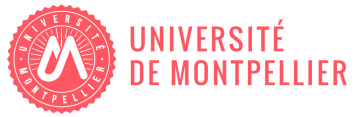 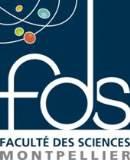 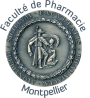 NomPrénomPhoto couleur obligatoireNée leàPhoto couleur obligatoireNationalitéNationalitéPhoto couleur obligatoireAdresseAdressePhoto couleur obligatoireTéléphoneTéléphonePhoto couleur obligatoireE-mailE-mailPhoto couleur obligatoireN° de sécurité socialeN° de sécurité socialeN° de sécurité socialeAnnée scolaireFormation suivieEtablissementMoyenne 1/ Générale2/ Théorique3/ PratiqueMoyennes en chimie organique.1/2/3/1/2/3/BaccalauréatDates / DuréeSociété / Tuteur et coordonnéesPoste/ MissionDates / DuréeSociété / Tuteur et coordonnéesPoste/ Mission